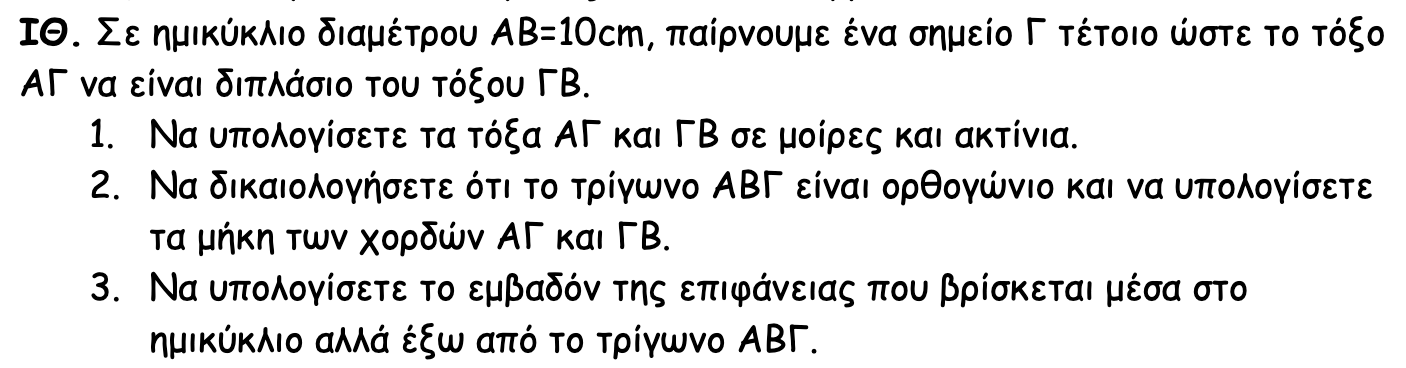 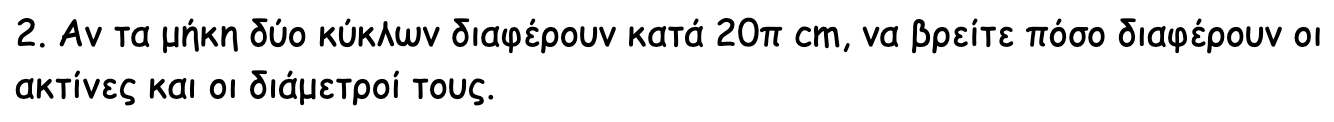 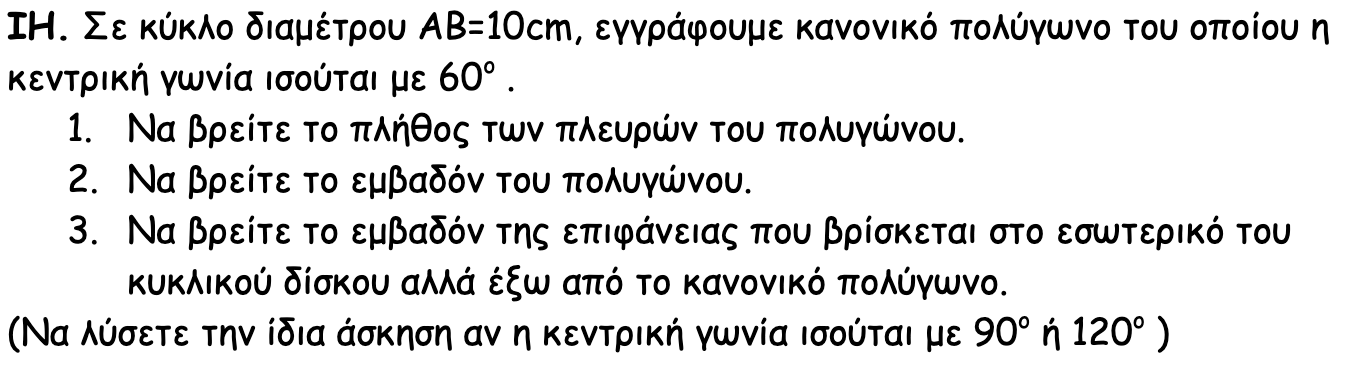 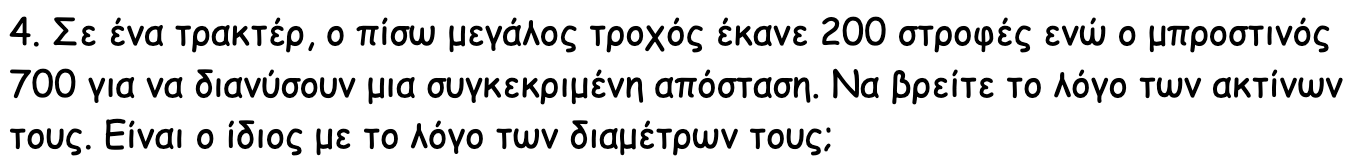 ΤΕΣΤ ΜΑΘΗΜΑΤΙΚΩΝ Β’ ΤΕΤΡΑΜΗΝΟΥ ΑΣΚΗΣΕΙΣ ΣΕ ΜΗΚΟΣ ΤΟΞΟΥΚαθηγητής: Καραφέρης ΙωάννηςΤΕΣΤ ΜΑΘΗΜΑΤΙΚΩΝ Β’ ΤΕΤΡΑΜΗΝΟΥ ΑΣΚΗΣΕΙΣ ΣΕ ΜΗΚΟΣ ΤΟΞΟΥΚαθηγητής: Καραφέρης ΙωάννηςΤΕΣΤ ΜΑΘΗΜΑΤΙΚΩΝ Β’ ΤΕΤΡΑΜΗΝΟΥ ΑΣΚΗΣΕΙΣ ΣΕ ΜΗΚΟΣ ΤΟΞΟΥΚαθηγητής: Καραφέρης ΙωάννηςΒαθμός ............................................Βαθμολογητής…………………………………Ονοματεπώνυμο ...............................................................Βαθμός ............................................Βαθμολογητής…………………………………Β’ ΓυμνασίουΗμερομηνία ......................................................................